ПРАЙС-ЛИСТ НА 2018-2019 УЧЕБНЫЙ ГОДМНОГОДНЕВНЫЕ ЭКСКУРСИИЭкскурсии по Золотому Кольцу РоссииЭкскурсии в Санкт-ПетербургЭкскурсии в БелоруссиюЭкскурсии в Великий НовгородЭкскурсии в ВолгоградЭкскурсии в КазаньЭкскурсии в КалининградЭкскурсии в КалугуЭкскурсии в КарелиюЭкскурсии в КрымЭкскурсии в Нижний НовгородЭкскурсии в ПензуЭкскурсии в ПсковЭкскурсии в РязаньЭкскурсии в СмоленскЭкскурсии в СочиЭкскурсии в ТверьЭкскурсии в Тулу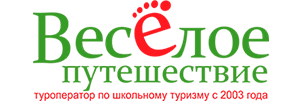 Туристическая компания «Веселое путешествие»Туристическая компания «Веселое путешествие». Москва, Б.Тишинский пер. дом 38 офис 533www.edut-deti.ru – для детейwww.megatur.ru  - для всей семьиТел.: 8 (495) 601-95-05   (мн.)    
Моб. тел.: +7 (965) 408-72-71E-mail: info@edut-deti.ruТурПродолжит.ГостиницаСтоимость Стоимость Стоимость Стоимость Стоимость ТурПродолжит.Гостиница10+115+220+230+340+4Ярославль -Лосеферма - Кострома2д/1н3*, 2-х местные номера эконом-класса95007320695062805700Ярославль -Лосеферма - Кострома2д/1н3*, 2-х местный номера с удобствами99007740716066406000Кострома - терем Снегурочки - Лосеферма - Нерехта2д/1н3*, 2-х местные номера эконом-класса107008540820072906650Кострома - терем Снегурочки - Лосеферма - Нерехта2д/1н3*, 2-х местный номера с удобствами109508790845075406850Ярославль Театральный - Кострома2д/1н3*, 2-х местные номера эконом-класса92807290665060905400Ярославль Театральный - Кострома2д/1н3*, 2-х местный номера с удобствами95507540700063305600Ярославль Театральный - Кострома2д/1н4*, 2-х местный номера с удобствами96507540799064405800Ярославль2д/1н3*, 2-х местные номера эконом-класса96007540715065905930Ярославль2д/1н3*, 2-х местный номера с удобствами98507790740068406200Ярославль2д/1н4*, 2-х местный номера с удобствами99507890748069406300Суздаль - Владимир - Боголюбово2д/1н"АМАКС Золотое кольцо"(г. Владимир),
ГТК "Суздаль" (г. Суздаль)8890857072006440Суздаль - Владимир (интерактивный)2д/1н"АМАКС Золотое кольцо"(г. Владимир),
ГТК "Суздаль" (г. Суздаль)153101013086907910Иваново - Палех - Шуя2д/1н"Союз" (г. Иваново)70006200Сергиев Посад - Александров - Переславль-Залесский2д/1н"Александров"( г. Александров)8850888074506880Александров - Переславль-Залесский - Ростов Великий2д/1н" Переславль" (г. Переславль-Залесский)8800830068606240Мартыново - Углич - Мышкин2д/1н"Саммит 3*" (г. Мышкин)9260881074406860Переславль-Залесский - Ростов Великий - Вологда - Ярославль - Карабиха3д/2н3*, блоки 2+2, 2+1 удобства на блок1290010540978092408450Переславль-Залесский - Ростов Великий - Вологда - Ярославль - Карабиха3д/2н3*, 2-х местный номера с удобствами13400110401030097408900Переславль-Залесский - Ростов Великий - Ярославль - Кукобой - Мышкин4д/3н"Космос" ** (г. Ярославль)1835014840142501309012150ЭкскурсияПродолжит.ГостиницаСтоимость Стоимость Стоимость Стоимость Стоимость ЭкскурсияПродолжит.Гостиница10+115+220+230+340+4Петербург одним взглядом1 деньнет4900340029002630Музей под открытым небом2д/1н"Спутник" 3*, 2-х местные стандартные номераМузей под открытым небом2д/1н"Пулковская" 4*, 2-х местные стандартные номераБалтийский берег2д/1н"Спутник" 3*Балтийский берег2д/1н"Пулковская" 4*Белые ночи (лето)2д/1н"Спутник" 3*Белые ночи (лето)2д/1н"Пулковская" 4*Ленинград город-герой2д/1н"Спутник" 3*Ленинград город-герой2д/1н"Пулковская" 4*Радуга дворцов2д/1н"Спутник" 3*Радуга дворцов2д/1н"Пулковская" 4*Петровский век3д/2н"Спутник" 3*Петровский век3д/2н"Пулковская" 4*Морской Санкт-Петербург3д/2н"Спутник" 3*Морской Санкт-Петербург3д/2н"Пулковская" 4*Стояли со взрослыми рядом3д/2н"Спутник" 3*Стояли со взрослыми рядом3д/2н"Пулковская" 4*Петербург - Валаам3д/2нПо запросуПо запросуПо запросуПо запросуПо запросуПо запросуНевская панорама4д/3н"Спутник" 3*Невская панорама4д/3н"Пулковская" 4*Дорога Жизни	4д/3н"Спутник" 3*Дорога Жизни	4д/3н"Пулковская" 4*ЭкскурсияПродолжит.ГостиницаСтоимость Стоимость Стоимость Стоимость Стоимость ЭкскурсияПродолжит.Гостиница10+115+220+230+340+4Минск - Дудутки - Мир - Несвиж2д/1нМинск: гостиница 3* (2-х местный номера с удобствами)98308600816076307010Минск - Дудутки - Мир - Несвиж2д/1нМинск: гостиница ведомственная (2-х местные номера с удобствами)92007880753069106400Минск - Хатынь - Мир - Несвиж2д/1нМинск: гостиница 3* (2-х местный номера с удобствами)94708150780071806650Минск - Хатынь - Мир - Несвиж2д/1нМинск: гостиница ведомственная (2-х местные номера с удобствами)88407520717065505930Минск- Хатынь - Мир - Несвиж - Дудутки3д/2нгостиница 3* (2-х местный номера с удобствами)1410012300122001130010500Минск- Хатынь - Мир - Несвиж - Дудутки3д/2нгостиница ведомственная (2-х местные номера с удобствами)131001100011200104009350Минск - Хатынь - Мир - Брест - Беловежская пуща3д/2нМинск и Брест: гостиницы 3* (2-х местные номера с удобствами)1520012800125501150010450Минск - Хатынь - Мир - Брест - Беловежская пуща3д/2нМинск и Брест: гостиницы ведомственные (2-х местные номера с удобствами)143501200012000108009650Полоцк - Витебск - Здравнево - Смоленск - Талашкино3д/2нВитебск: гостиница 3*, 2-х местные номера с удобствами13100103001020094008600Полоцк - Витебск - Здравнево - Смоленск - Талашкино3д/2нВитебск: гостиница ведомственная, 2-х местные номера с удобствами1270010000970090008200Минск - Мир - Новогрудок - Лида - Гродно3д/2нМинск и Гродно: гостиницы 3* (2-х местные номера с удобствами)12300103001050097008800Минск - Мир - Новогрудок - Лида - Гродно3д/2нМинск: гостиница ведомственная, Гродно - "Турист 3*" (2-х местные эконом номера с удобствами)114009400960089007800ЭкскурсияПродолжит.ГостиницаСтоимость Стоимость Стоимость Стоимость Стоимость ЭкскурсияПродолжит.Гостиница10+115+220+230+340+4Великий Новгород2д/1н"Садко 3*"600053005200Великий Новгород2д/1н"Интурист 3*"625056505400Великий Новгород - Валдай2д/1н"Садко 3*"620054005000Великий Новгород - Валдай2д/1н"Интурист 3*"630066005100Великий Новгород - Валдай - Старая Русса3д/2н"Садко 3*"885082007600Великий Новгород - Валдай - Старая Русса3д/2н"Интурист 3*"995091008550Пушкинские горы - Псков- Изборск - Печоры - Великий Новгород3д/2н"Арль"12290108201029090908460Пушкинские горы - Псков- Изборск - Печоры - Великий Новгород3д/2н"Ольгинская"134601181011320101309500Пушкинские горы - Псков- Изборск - Печоры - Великий Новгород3д/2н"Рижская"1427012620122201098010350ЭкскурсияПродолжит.ГостиницаСтоимость Стоимость Стоимость Стоимость Стоимость ЭкскурсияПродолжит.Гостиница10+115+220+225+230+340+4Мамаев курган – Седьмое чудо России2д/1нГостиница "Голд", "Франт", "Хуторок" 
2-х, 3-х местные номера с удобствами745066506200570054505100Мамаев курган – Седьмое чудо России2д/1нГостиница "Мартон", "Олимпия",
2-х, 3-х местные номера с удобствами765068506400590056505300Царицын – Сталинград – Волгоград3д/2нГостиница "Голд", "Франт", "Хуторок" 
2-х, 3-х местные номера с удобствами1045094508700820078507400Царицын – Сталинград – Волгоград3д/2нГостиница "Мартон", "Олимпия",
2-х, 3-х местные номера с удобствами1085098509100860082557800ЭкскурсияПродолжит.ГостиницаСтоимость Стоимость Стоимость Стоимость Стоимость ЭкскурсияПродолжит.Гостиница10+115+220+230+340+4В Казань на выходные: Казань - Раифа2д/1н2* (Давыдов Инн, Берисон, Волга, Троя)81607300713065306180В Казань на выходные: Казань - Раифа2д/1н3* (Давыдов, Кристалл, АмаксСафар)84707655750068806530В Казань на выходные: Казань - Раифа2д/1н4* (Сулейман Палас, Арт отель, Ибис)86907830746071006800В Казань на выходные: Казань - Раифа2д/1н5* (Лучано)90408270810074107100Мои лучшие каникулы в Казани: Казань - Раифа/Свияжск2д/1н2* (Давыдов Инн, Берисон, Волга, Троя)92208180801073206880Мои лучшие каникулы в Казани: Казань - Раифа/Свияжск2д/1н3* (Давыдов, Кристалл, АмаксСафар)94808450828075807150Мои лучшие каникулы в Казани: Казань - Раифа/Свияжск2д/1н4* (Сулейман Палас, Арт отель, Ибис)97458710854078507410Мои лучшие каникулы в Казани: Казань - Раифа/Свияжск2д/1н5* (Лучано)100108975880581107675Золотые узоры Татарстана: Казань – Елабуга – Раифа/Свияжск3д/2н2* (Давыдов Инн, Берисон, Волга, Троя)1423012405122401093010230Золотые узоры Татарстана: Казань – Елабуга – Раифа/Свияжск3д/2н3* (Давыдов, Кристалл, АмаксСафар)1494013110129401163010930Золотые узоры Татарстана: Казань – Елабуга – Раифа/Свияжск3д/2н4* (Сулейман Палас, Арт отель, Ибис)1538013550133801207011370Золотые узоры Татарстана: Казань – Елабуга – Раифа/Свияжск3д/2н5* (Лучано)1599014170139951269011990Сказ о царе Иване и царице Сююмбике: Казань – Раифа – Свияжск3д/2н2* (Давыдов Инн, Берисон, Волга, Троя)108909770960087308290Сказ о царе Иване и царице Сююмбике: Казань – Раифа – Свияжск3д/2н3* (Давыдов, Кристалл, АмаксСафар)11590104301026094308950Сказ о царе Иване и царице Сююмбике: Казань – Раифа – Свияжск3д/2н4* (Сулейман Палас, Арт отель, Ибис)12030108701070098309435Сказ о царе Иване и царице Сююмбике: Казань – Раифа – Свияжск3д/2н5* (Лучано)1265011530113601049010050ЭкскурсияПродолжит.ГостиницаСтоимость Стоимость Стоимость Стоимость Стоимость ЭкскурсияПродолжит.Гостиница10+115+220+230+340+4Каникулы на Янтарном побережье3д/2нХостел класса люкс "39 регион"110009300830075007100Каникулы на Янтарном побережье3д/2нГостиница "Академическая***"1270010700960090008400Каникулы на Янтарном побережье3д/2нОтель "RiverSide"1290011200990090008500Интерактивный тур для школьников в Калининград4д/3нХостел класса люкс "39 регион"144001220011000100009300Интерактивный тур для школьников в Калининград4д/3нГостиница "Академическая***"1690014900135001250011800Интерактивный тур для школьников в Калининград4д/3нОтель "RiverSide"17700153001420013200125005 дней в Калининграде5д/4нХостел класса люкс "39 регион"16900144001350012100111005 дней в Калининграде5д/4нГостиница "Академическая***"20000172001640015200143005 дней в Калининграде5д/4нОтель "RiverSide"2390020800202001910018300ТурПродолжит.ГостиницаСтоимость Стоимость Стоимость Стоимость Стоимость ТурПродолжит.Гостиница10+115+220+230+340+4Калуга - Оптина Пустынь - Шамордино2д/1н"Зуль" или "Ока"8120750060905560Калуга - Полотняный Завод - Тихонова Пустынь2д/1н"Зуль" или "Ока"9740762062405730Боровск - Малоярославец - Калуга2д/1н"Зуль" или "Ока"8240779064005900Этномир – Калуга – Парк птиц2д/1н"Ока"9910919077907220ТурПродолжит.ГостиницаСтоимость Стоимость Стоимость Стоимость Стоимость ТурПродолжит.Гостиница10+115+220+230+340+4Карельское путешествие с друзьями!2д/1н"Парк Инн"775074507150Карельское путешествие с друзьями!2д/1н«Заречная»75507250В гостях у Хаски!2д/1н"Парк Инн"715070506200Познай Карелию!3д/2н"Парк Инн"12900110501065010400Искатели приключений в Карелии!3д/2нТуркомплекс "Деревня"11500995097509300ТурПродолжит.ГостиницаСтоимость Стоимость Стоимость Стоимость ТурПродолжит.Гостиница15+220+230+240+3Каникулы в Крыму 3 дня3д/2нСпорт-отель, Оптима*** (Севастополь) 
2-х местные номера, удобства в номере98601000092508530Каникулы в Крыму 3 дня3д/2нГоризонт (Алушта)
2-х или 3-х местные номера удобства в номере8540865079307315Каникулы в Крыму 3 дня3д/2нБристоль*** (Ялта) 
2-х местные номера, удобства в номере)
низкий сезон - 12.01-29.04; 01.11-26.129500963089008165Каникулы в Крыму 3 дня3д/2нЗюйд (Севастополь)
2-х местные номера, удобства в номере1047010620100809140Крым: калейдоскоп эпох, 4 дня4д/3нСпорт-отель, Оптима*** (Севастополь) 
2-х местные номера, удобства в номере12990131501231011450Крым: калейдоскоп эпох, 4 дня4д/3нГоризонт (Алушта)
2-х или 3-х местные номера удобства в номере1100011130103209450Крым: калейдоскоп эпох, 4 дня4д/3нБристоль*** (Ялта) 
2-х местные номера, удобства в номере)
низкий сезон - 12.01-29.04; 01.11-26.1212470126001179010915Крым: калейдоскоп эпох, 4 дня4д/3нЗюйд (Севастополь)
2-х местные номера, удобства в номере13870140501219012325Тур в Крым на 5 дней5д/4нСпорт-отель, Оптима*** (Севастополь) 
2-х местные номера, удобства в номере16200165001540014300Тур в Крым на 5 дней5д/4нГоризонт (Алушта)
2-х или 3-х местные номера удобства в номере13500138001270011600Тур в Крым на 5 дней5д/4нБристоль*** (Ялта) 
2-х местные номера, удобства в номере)
низкий сезон - 12.01-29.04; 01.11-26.1215500158001470013600Тур в Крым на 5 дней5д/4нЗюйд (Севастополь)
2-х местные номера, удобства в номере17400177001650015400Крымское путешествие, 6 дней6д/5нСпорт-отель, Оптима*** (Севастополь) 
2-х местные номера, удобства в номере19560198451875017300Крымское путешествие, 6 дней6д/5нГоризонт (Алушта)
2-х или 3-х местные номера удобства в номере16400166001540014175Крымское путешествие, 6 дней6д/5нБристоль*** (Ялта) 
2-х местные номера, удобства в номере)
низкий сезон - 12.01-29.04; 01.11-26.1218710189001770016480Крымское путешествие, 6 дней6д/5нЗюйд (Севастополь)
2-х местные номера, удобства в номере20950210001980018700ТурПродолжит.ГостиницаСтоимость Стоимость Стоимость Стоимость Стоимость ТурПродолжит.Гостиница10+115+220+230+340+4Нижний Новгород - Городец2д/1нГостиница "Ока", 3*7870755072006800Нижний Новгород - Городец2д/1нГостиница "Азимут", 4*8520815078007400Нижний Новгород - Городец2д/1нОтель "Маринс Парк Отель", 4*9020865083007900Нижний Новгород - Арзамас – Дивеево2д/1н"Маринс Парк Отель, 3*"72806650Нижний Новгород - Арзамас – Дивеево2д/1н"IBIS 3*"76507020Нижний Новгород - Арзамас – Дивеево2д/1н"Волна 4*"79107280Нижний Новгород – Большое Болдино2д/1н"Маринс Парк Отель, 3*"770072506850Нижний Новгород – Большое Болдино2д/1н"IBIS 3*"775073006900Семенов - Нижний Новгород2д/1нГостиница "Ока", 3*8170785074507050Семенов - Нижний Новгород2д/1нГостиница "Азимут", 4*8770845080507650Семенов - Нижний Новгород2д/1нОтель "Маринс Парк Отель", 4*9320895085508150Семенов - Нижний Новгород - Городец3д/2нГостиница "Ока", 3*1122011050104509800Семенов - Нижний Новгород - Городец3д/2нГостиница "Азимут", 4*12470126701165011000Семенов - Нижний Новгород - Городец3д/2нОтель "Маринс Парк Отель", 4*13470136601265012000Семенов - Нижний Новгород – Арзамас - Дивеево3д/2н"Маринс Парк Отель 3*", "IBIS 3*"1075098509150Семенов - Нижний Новгород – Арзамас - Дивеево3д/2н"Азимут отель 3*"10700100509400ТурПродолжит.ГостиницаСтоимость Стоимость Стоимость Стоимость Стоимость ТурПродолжит.Гостиница10+115+220+230+340+4По Лермонтовским местам2д/1н"КаГуа", 2-х местный номера с удобствами7600610059005100По Лермонтовским местам2д/1н"Чистые пруды", 2-х местный номера с удобствами7900640060005200По Лермонтовским местам2д/1н"Пенза 3**", 2-х местный номера с удобствами8500690066005700Пензенский край - литературная империя3д/2н"КаГуа", 2-х местный номера с удобствами12000920090008000Пензенский край - литературная империя3д/2н"Чистые пруды", 2-х местный номера с удобствами12400950092008200Пензенский край - литературная империя3д/2н"Пенза 3**", 2-х местный номера с удобствами1340010900105009600ТурПродолжит.ГостиницаСтоимость Стоимость Стоимость Стоимость Стоимость ТурПродолжит.Гостиница10+115+220+230+340+4Псков - Изборск - Печоры2д/1н"Арль"81806660669057005130Псков - Изборск - Печоры2д/1н"Ольгинская"87207150723060705710Псков - Изборск - Печоры2д/1н"Рижская"91707560745063406070Пушкинские Горы - Псков - Изборск - Печоры2д/1н"Арль"87207440705058005350Пушкинские Горы - Псков - Изборск - Печоры2д/1н"Ольгинская"92607960759063405940Пушкинские Горы - Псков - Изборск - Печоры2д/1н"Рижская"96708010791067006340Псков - Пушкинские Горы - Изборск - Печоры3д/2н"Арль"110609200930079607470Псков - Пушкинские Горы - Изборск - Печоры3д/2н"Ольгинская"12100101801033090008500Псков - Пушкинские Горы - Изборск - Печоры3д/2н"Рижская"12950114001096096708220Пушкинские горы - Псков- Изборск - Печоры - Великий Новгород3д/2н"Арль"12290108201029090908460Пушкинские горы - Псков- Изборск - Печоры - Великий Новгород3д/2н"Ольгинская"134601181011320101309500Пушкинские горы - Псков- Изборск - Печоры - Великий Новгород3д/2н"Рижская"1427012620122201098010350ТурПродолжит.ГостиницаСтоимость Стоимость Стоимость Стоимость Стоимость ТурПродолжит.Гостиница10+115+220+230+340+4Коломна - Рязань – Константиново2д/1н"Ловеч"9030859071506510Рязань - Константиново - Пощупово2д/1н"Ловеч"8110768062705670ТурПродолжит.ГостиницаСтоимость Стоимость Стоимость Стоимость Стоимость ТурПродолжит.Гостиница10+115+220+230+340+4Смоленск -Талашкино -Флёново2д/1н"Смоленскотель"/ "Кристина-А", 2-х местные стандартные номера88507290715062905900Смоленск -Талашкино -Флёново2д/1н"Патриот", блоки 2+2, 2+1 удобства на блок81006540640055405150Смоленск - Загорье - Новоспасское - Талашкино -Флёново3д/2н"Смоленскотель"/ "Кристина-А", 2-х местные стандартные номера13000106401085094908900Смоленск - Загорье - Новоспасское - Талашкино -Флёново3д/2н"Патриот", блоки 2+2, 2+1 удобства на блок113009140920077407250ТурПродолжит.ГостиницаСтоимость Стоимость Стоимость Стоимость Стоимость ТурПродолжит.Гостиница10+115+220+230+340+4Каникулы в Олимпийской столице (Сочи)3д/2нОтель в Адлере1634013230126701085010000Каникулы в Олимпийской столице (Сочи)3д/2нОтель в олимпийском Сочи1710014010134301161010760Знакомство с Олимпийской столицей (Сочи)4д/3нОздоровительно-развлекательный комплекс "АкваЛоо" (п. Лоо)182601595014080Знакомство с Олимпийской столицей (Сочи)4д/3нSPA-отель "Бриз" (г. Сочи)224402024018370Знакомство с Олимпийской столицей (Сочи)4д/3нПансионат "Сочи" (г. Сочи)156201375011990Знакомство с Олимпийской столицей (Сочи)5д/4нОздоровительно-развлекательный комплекс "АкваЛоо" (п. Лоо)234302057018260Знакомство с Олимпийской столицей (Сочи)5д/4нSPA-отель "Бриз" (г. Сочи)288202607023870Знакомство с Олимпийской столицей (Сочи)5д/4нПансионат "Сочи" (г. Сочи)204601793015730ТурПродолжит.ГостиницаСтоимость Стоимость Стоимость Стоимость Стоимость ТурПродолжит.Гостиница10+115+220+230+340+4Тверь - Торжок - Медное2д/1н"Волга"109309250850076806730ТурПродолжит.ГостиницаСтоимость Стоимость Стоимость Стоимость Стоимость ТурПродолжит.Гостиница10+115+220+230+340+4Тула - Ясная Поляна2д/1н"Москва"8440890078707280Тула - Ясная Поляна2д/1н"SK ROYAL"5*9600960083507300Тульские бренды2д/1н"Москва"94808380847072506790Тульские бренды2д/1н"SK ROYAL"5*105009100911079007420Тула - Куликово поле2д/1н"Москва"107008540890077406730Тула - Куликово поле2д/1н"SK ROYAL"5*113009130945083007580Тула - Ясная Поляна - Спасское-Лутовиново2д/1н"Москва"106708740922080107370Тула - Ясная Поляна - Спасское-Лутовиново2д/1н"SK ROYAL"5*111709270977085707920Тула - арсенал и щит Москвы2д/1н"Москва"108008870885076407150Тула - арсенал и щит Москвы2д/1н"SK ROYAL"5*114009470935082007700Тула - Куликово поле - Ясная поляна3д/2н"Москва"1410012000124001105010200Тула - Куликово поле - Ясная поляна3д/2н"SK ROYAL"5*1530013200135501220011300Дворяниново - Поленово - Савино - Ясная Поляна - Тула3д/2н"Москва"1500012500129001157010500Дворяниново - Поленово - Савино - Ясная Поляна - Тула3д/2н"SK ROYAL"5*1610013650140001270011630